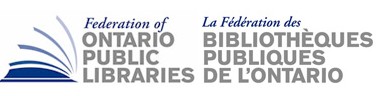 Federation of Ontario Public LibrariesMeeting of the Board of DirectorsAGENDAWednesday, January 16, 2019NoonTeleconference InstructionsToll-free dial in number (US and Canada)1-855-220-7738International or local dial in number:1-647-788-4206Conference code:1508401#AGENDA									      Call to Order	Regrets	Declarations of Conflict of Interest	Approval of Agenda	MOTION Motion to Approve the FOPL Board of Director’s Agenda of Friday, Jan. 22nd 2018Moved By: Seconded By: Passed/FailedApproval of Minutes of Nov. 23rd, 2018MOTIONMotion to Approve the FOPL Board of Directors Minutes of Nov. 23rd, 2018Moved By:Seconded By:Passed/FailedTreasurer’s Report								W. GrecoMotion: It is recommended that the Federation of Ontario Public Libraries Board receive the Treasurer’s Report for the period ended Oct. 31st, 2018 and post the approved and final Audited Financial Statements for the Federation of Ontario Public Libraries for the fiscal year ended October 31, 2018 for member approval at the AGM.Moved By:  Seconded By:Passed/FailedAGM: Caucus Elections / Nominations	M. SingletonMotionThat the FOPL Board of Directors hereby accept the Nominations Committee Report and move it forward to the FOPL AGM for membership vote.Moved By:   Seconded By:Passed/FailedOther Business The executive director performance review Please try to attend the Super Conference Public Library Gala and Awards.  Our new Minister will be there.Adjournment Time: 